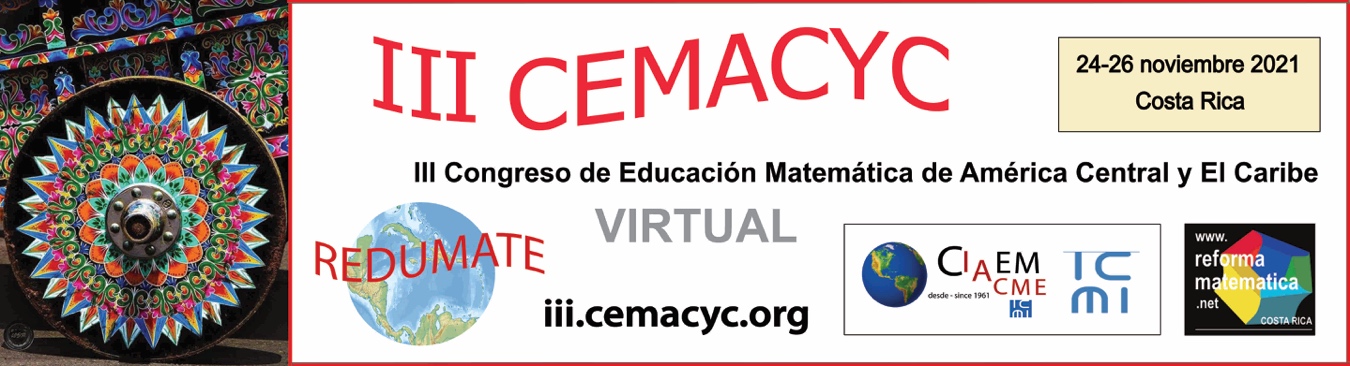 DOCUMENTO PARA ORADORESEste breve documento resume algunas de las características que se solicita deban tener las contribuciones de oradores al III CEMACYC.En primer lugar, se tendrá cuatro categorías de ponencias: conferencias plenarias, mesa redonda plenaria, minicursos paralelos, talleres paralelos. Los detalles sobre cada categoría (objetivos, tiempos, …) se pueden ver en https://iii.cemacyc.org/ponencias-invitadas/. Todas las ponencias se realizan por invitación nominal. En esta ocasión no habrá ponencias abiertas a la comunidad. Toda la información actualizada del Congreso se puede ver en https://iii.cemacyc.org. Muchas gracias por ser parte de la Comunidad del III CEMACYC.Presentación de ponenciasLas ponencias se presentarán de manera virtual usando la plataforma Zoom. Dependiendo del tipo de ponencia se podrán usar los diversos recursos que dispone Zoom: compartir pantalla, chat, sesiones en subgrupos, etc. En algún momento el Comité de Organización Logística (COL) ofrecerá un documento con algunas orientaciones específicas.En el caso de presentaciones usando Power Point se ofrecerá una plantilla que sirva de modelo para uniformar las presentaciones. La plantilla se podrá descargar en https://iii.cemacyc.org/documentos-para-oradores-invitados/. La contraseña es OradoresCemacyc2021Es posible que un orador (solo en caso de conferencias y la mesa redonda) envíe un video pregrabado para sustituir su presentación. Pero en los espacios para interacción con el público se espera la participación en vivo de los oradores. El diseño de videos pregrabados deberá seguir los lineamientos que hemos colocado al final de este documento. En el caso un invitado valore que no puede estar en la sesión del todo, debe avisar rápidamente a la organización para que el Comité Científico Internacional tome una decisión.La persona oradora deberá estar conectada 15 minutos antes del inicio de su sesión.Cada orador acepta que la organización del congreso grabe el video de su presentación y de la sesión.Cada sesión tendrá una persona que presidirá académicamente la misma, presentará oradores, y administrará los tiempos y los segmentos de preguntas e interacción con el público presente.También habrá una persona anfitriona por parte del COL que se encargará de coordinar los detalles propiamente técnicos de la sesión.Los oradores invitados recibirán un certificado digital en relación con sus acciones en el congreso.DocumentosLas personas oradoras invitadas a impartir conferencias, minicursos y talleres elaborarán un documento con una síntesis de su ponencia. Se trata de un documento entre 500 y 1000 palabras. La plantilla se podrá descargar en https://iii.cemacyc.org/documentos-para-oradores-invitados/. La contraseña es OradoresCemacyc2021Los oradores de la mesa redonda presentarán un solo documento con una síntesis elaborada colectivamente entre 500 y 1000 palabras. La elaboración de este documento será coordinada por la persona que asume la coordinación de la mesa.Cada persona oradora invitada deberá subir su documento mediante su cuenta en el sitio web (se ampliará más adelante). También si fuera necesario, alternativamente, podría enviar su texto a una dirección de correo iii.cemacyc@gmail.com Formato del documento Formato: .docx (Ms Word)Nombre de archivo: Código_Apellidos de autores o coordinador (seguidos por guion bajo)EjemplosC_VargasMR_VargasT_Vargas_HernándezCódigosC: ConferenciasMR: Mesa redondaM: MinicursosT: TalleresPublicacionesLos documentos serán publicados en la plataforma del Congreso con suficiente anterioridad, para beneficio de los participantes. No habrá otro tipo de publicaciones oficiales.Educación matemática y pandemiaEl tema principal del Congreso es Educación matemática y pandemia. En particular tendremos una mesa redonda sobre este tema. No obstante, nos gustaría en la medida de lo posible que las otras ponencias puedan considerar esta temática (aunque de manera pertinente y no artificial). Con mucho respeto y sólo como una sugerencia general, solicitamos tratar de responder a la siguiente pregunta generadora:¿En qué medida el escenario de la pandemia provocada por la Covid-19 ha impactado o impactará algunos de los tópicos tratados en esta ponencia?Fechas importantes para oradores invitadosUna vez aceptada la invitación del Comité Científico internacional, las personas oradoras invitadas deberán aportar:Primera entregaTítulo de ponencia (plazo de entrega: 1 de agosto). No incluye participantes en Mesa redonda.Resumen de currículo personal de 150-250 palabras (plazo de entrega: 1 de agosto)Foto reciente de rostro (plazo de entrega: 1 de agosto). La foto debe ser cuadrada, para uniformar. Segunda entregaDocumento de resumen de actividad de 500-1000 palabras (plazo de entrega: 1 de setiembre).Uso de la plataforma oficialCada orador será inscrito en la plataforma WordPress que usa el sitio web oficial. Su usuario será su nombre, y se adjudicará una clave provisional que podrá ser cambiada por el usuario. Tendrá en la plataforma permisos como Autores. El COL se encargará de inscribir a cada persona oradora. Y se comunicará sus credenciales a cada persona.Los autores al ingresar a su cuenta podrán subir el documento de su ponencia.También, si lo desean, podrán escribir entradas para el Blog III CEMACYC, y escribir comentarios sobre contribuciones que se realicen en el mismo.El COL ofrecerá una guía básica para escribir entradas en Blog.Blog III CEMACYC: una comunidad alrededor del CongresoEste Congreso ofrecerá a las personas oradoras invitadas y a un grupo adicional de participantes la posibilidad de escribir entradas en el Blog III CEMACYC. La idea es que el Congreso proporcione un medio de interacción antes, durante y después de la realización del evento. De esta manera se podría apoyar la participación de contribuciones académicas adicionales a las de las sesiones del Congreso que no estamos en condiciones de organizar en esta ocasión por razones de oportunidad y de recursos. Las categorías para consignar las entradas en el Blog son:Asuntos generalesEducación matemática y pandemiaTributo a Ubiratan D’AmbrosioMesa redondaConferenciasMinicursosTalleresSe invita a los oradores a invitar a sus colegas a escribir entradas en este Blog.Orientaciones para videosEl video debe usar la escala 16:9.El formato: mp4, 1920*1080; Formato de audio: ACC 48000Hz Stereo.Puede usarse cualquier software de grabación/edición de video que genere un video en el formato y escala definidos antes. Puede usar la herramienta de grabación de Zoom si así lo desea.En caso use Power Point, por ejemplo, la idea es la presentación esté a la izquierda y su imagen a la derecha en la parte superior.El envío del video debe ser informado a la dirección iii.cemacyc@gmail.com y cargado preferiblemente mediante  un sistema de alojamiento en la nube por ejemplo en nuestro GoogleDrive (https://drive.google.com/drive/folders/1FHnNf7Cd5jsIWm_Po_1QqdhpOb_WjiSY?usp=sharing) o mediante un enlace DropBox.